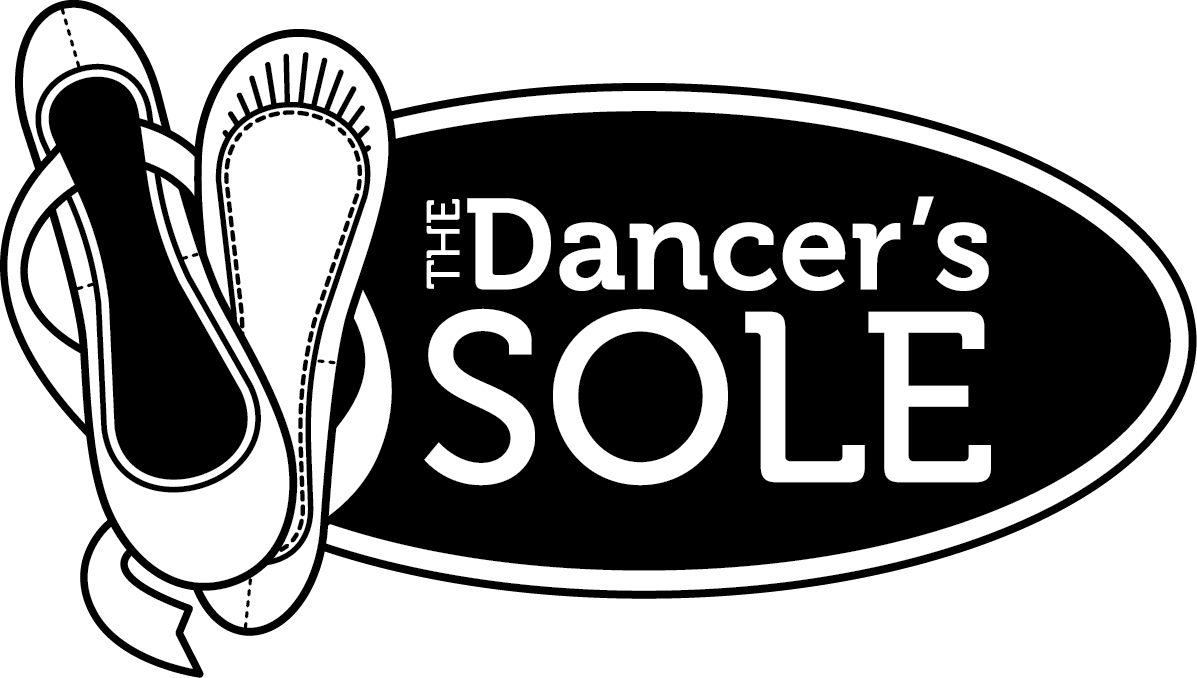 2017-18 TDS Company + Performance Group Sleepover & Kick-Off Party!Saturday, October 14th, 2017  ∞  6pm drop-offthroughSunday, October 15th, 2017    ∞  8:45-9:00am pick-upThis is an Exclusive Event for ALL TDS Company + PG Members!Let’s Kick Off The New Dance Season with Positive TDS Spirit!We encourage all attending dancers to wear our studio colors or apparel.∞ Games ∞ Arts & Crafts ∞ Sole Sister Match-Up ∞∞ Team Building Activities ∞ Dance Party ∞ Movies ∞ & much more! ∞Dinner/Snacks will be provided Saturday Evening & Breakfast will be provided Sunday MorningWe are seeking donations for some snacks & beverages (see consent form on the next page)Hey Dancers, Here’s Your Sleepover Checklist!○ Pillow 				○ Change of Clothes for A.M.○ Sleeping Bag or Blankets 	○ Cell Phone Charger (if needed)○ Pajamas 				○ Rx Medication (if needed)○ Slippers 				○ Small Flashlight○ Toothbrush + Toothpaste 	○ JAM Cosmetics Makeup Kit○ Face Wash/Soap (if needed) 	○ Hair brush + Elastic○ Small Hand Towel 		○ Eyeglasses (if you wear them)○ Fuzzy/Warm Socks 		○ Deodorant/Body Spray○ _____________________ 	○ ___________________________○ _____________________ 	○ ___________________________** Please do not bring iPads, iPods, laptops, etc. One of the main goals of our sleepover is to bond with EACH OTHER,NOT our electronic devices! Cell Phones are permitted, but we ask that they be shut off/silenced upon arrival.Please submit all RX medications to Kristen St. Laurent upon arrival.5th Annual TDS Company SleepoverSaturday, October 14th – Sunday, October 15th Sleepover Location: The Dancer’s Sole ∞ Studios I and II ∞ 6 Main Street, Webster MA 01570Parent/Guardian Consent FormDancer’s Name(s) __________________________________ Dancer’s Age(s): ______________If your dancer(s) have any health, cultural or dietary needs (including allergies or medications),please provide details:__________________________________________________________________________________NOTE: Please label any and all medication(s) with your dancer(s) name and provide clear instructions for use, including dosage& time of distribution. All medications must be passed in to Kristen St. Laurent upon arrival. Kristen will administer each dancer’s medications at the appropriate times during the course of the event, based upon accompanied written instruction.  Emergency Contact*The individual listed below must be available for contact during ALL hours of the event: Saturday 10/14 6pm-11:59am and Sunday 10/15 12:00am-9:15am.Name______________________________ Relationship to Dancer(s): _____________________Telephone #: _______________________ Alternate Telephone #: _______________________Please check the following, if you agree:○ I give permission for photography of my dancer(s) taken at this event/activity to be used inlocal publications, websites & for overall studio use.○ I give permission for the above named dancer(s) to take part in the 5th Annual TDS CompanySleepover to be held at The Dancer’s Sole, 6 Main Street, Webster MA 01570. I also give permission forthe medication noted above to be administered by Kristen St. Laurent (if applicable). *FOR YOUR CHILD’S SAFETY: Doors will deadbolt lock at 8PM in both studio spaces.Dancers will NOT be allowed to move from one studio to the other without adult supervision at any time.*Parent/Guardian Printed Name: ______________________________________________________Parent/Guardian Signature: ______________________________________ Date: ______________○ I am interested in donating bottled water, juice boxes and/or snacks for this event. (Pam will contactall parents/guardians who check this box to collect donations & make sure we do not have too many ofthe same item.) Thank you in advance for your help & generosity ○ I am interested in chaperoning this event (please check all that apply):___ 6:30pm – 11:00pm 	___ 11:00pm – 7:00am 	___ 6:30am – 9:00am 	___ Entire EventPlease return this completed Parent/Guardian Consent Form to Laurie in the office (or drop in thepayment box) no later than Thursday, October 12th, 2017. Pam will contact all chaperones for this event once all permission slips are received. The 5th Annual Company Sleepover is free of charge & open to 2017-18 TDS Company + Performance Group dancers only – no exceptions.